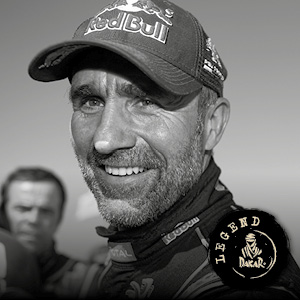 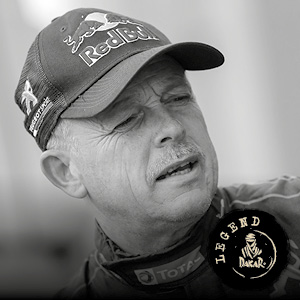 Stephane Peterhansel						  Jean  Paul Cottret                         300	 PEUGEOT   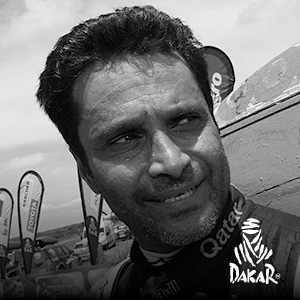 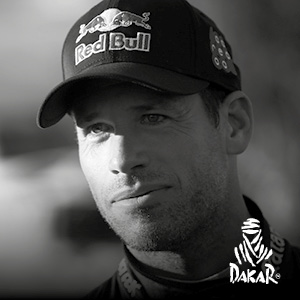 Nasser Al-Attiyah                                                                                       Matthieu Baumel		301 	TOYOTA     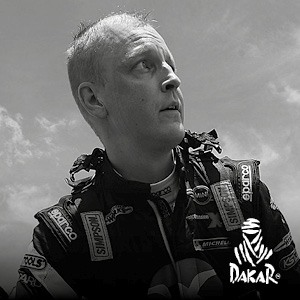 Mikko Hirvonen							  Michel Perin		 303	 MINI 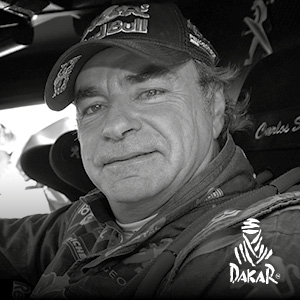 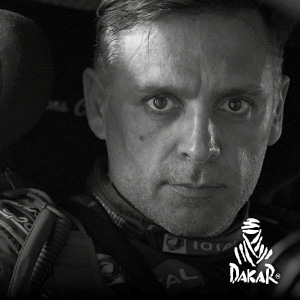 Carlos Sainz							   Lucas Cruz		 304	 PEUGEOT    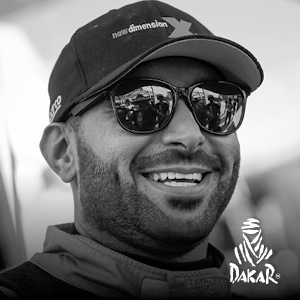 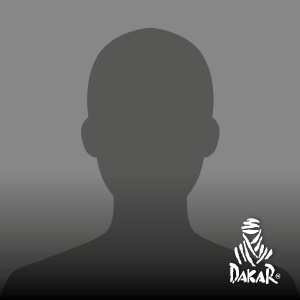 Yazeed Al Rajhi							    Timo Gottschalk		  306	 MINI   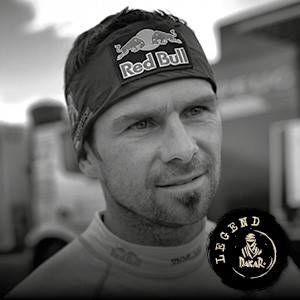 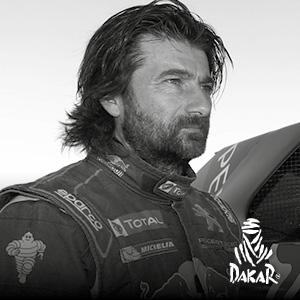 Cyril Despres							  David Castera		 307 	PEUGEOT 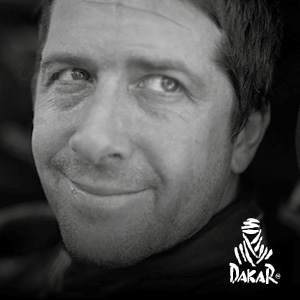 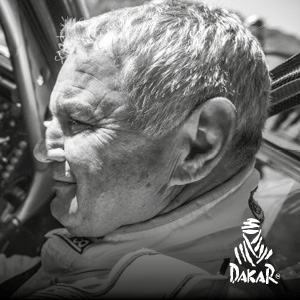 Orlando Terranova						 Andreas Schulz		 308 	MINI 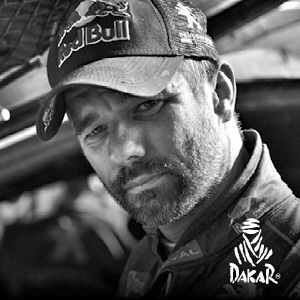 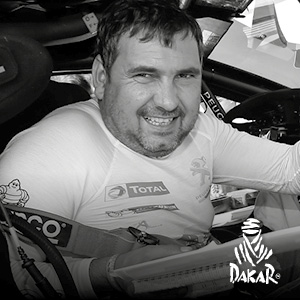 Sebastien Loeb							Daniel Elena		309	 PEUGEOT 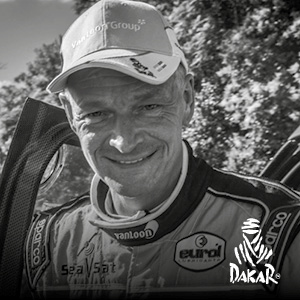 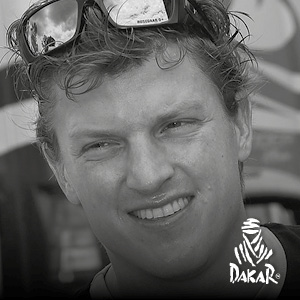 Loon Erik Van 							 Rossegaar Wouter	301Toyota Hilux overdrive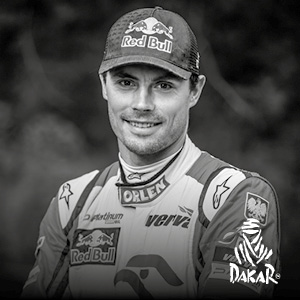 Jakub Przygonski						Tom Colsoul	 316	 MINI Ronan Chabot							Gilles Pillot 	317 	TOYOTA  Romain Dumas							Alain Guehennec	318 	PEUGEOT 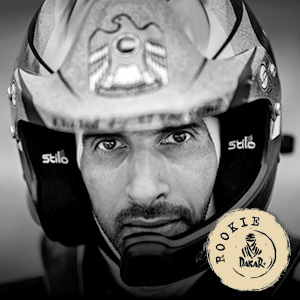 Sheikh Khalid Al Qassimi					 Pascal Maimon 	319	 PEUGEOT  Conrad Rautenbach						 Robert Howie	 320	 TOYOTA 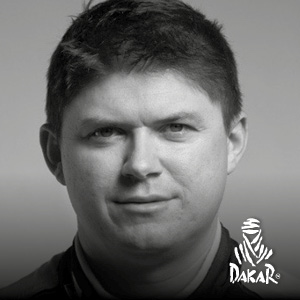 Martin ProkopI 							lka Minor	321 	FORD Mohammed Abu-Issa						Xavier Panseri	322 	MINI Nicolas Fuchs							Fernando Mussano	323	 HRX Marco Bulacia							Claudio Bustos		324	 FORD Stephan Schott							Paulo Fiuza		325 	MINI 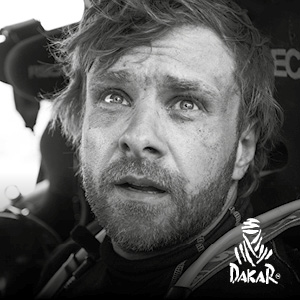 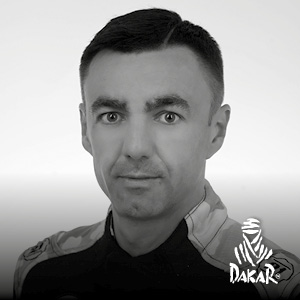 Benediktas Vanagas				               	Rozwadowski Sebastian		326 	TOYOTA 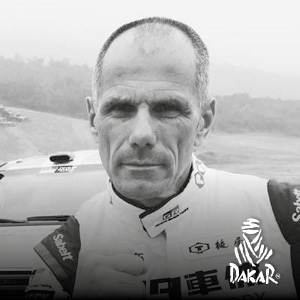 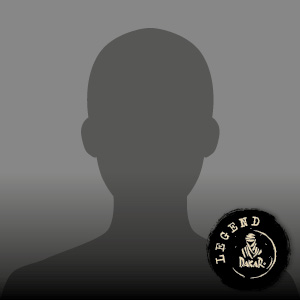 Christian Lavieille					       Jean-Pierre Garcin		327 	TOYOTA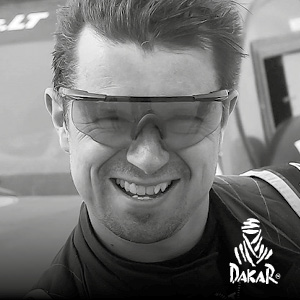 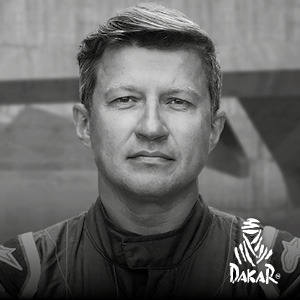 Antanas Juknevicius					        Darius Vaiciulis	328 		TOYOTA  Juan SilvaSergio					        Lafuente		329		 MERCEDES  Alejandro Miguel Yacopini				        Daniel Merlo             330 		TOYOTA 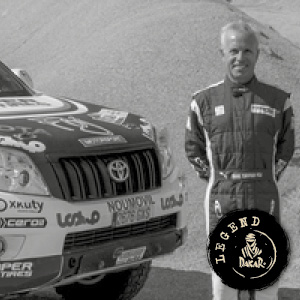 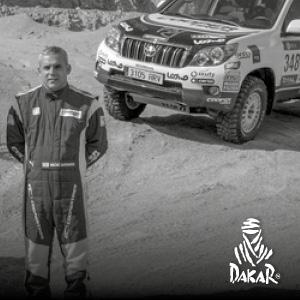 Xavier Foj					               	Ignacio Santamaria	 331	 TOYOTA  Akira Miura						              Laurent Lichtleuchter	332 	TOYOTA  Denis Berezovskiy					              Alexey Nikizhev		333	 TOYOTA Eric Bernard							Alexandre Vigneau	335 	BUGGY 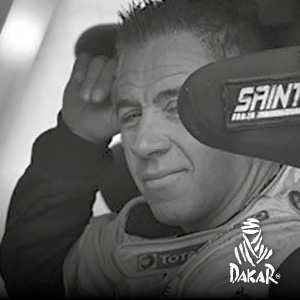 Jean - Pascal Besson			                  	              Bruno Seillet	 336 	TOYOTA Ronald Basso							Julien Menard	337	 NISSAN 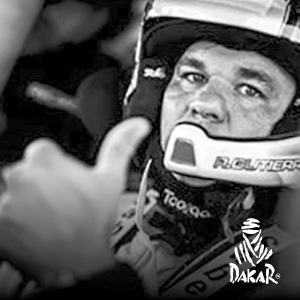 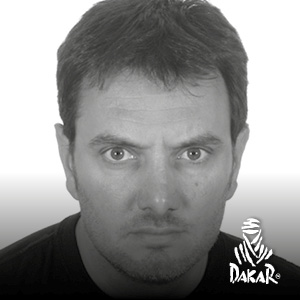 Alberto Rodrigo Gutierrez Fleig					Joan Rubi	338 	TOYOTA Sylvio Barros	339 MINI 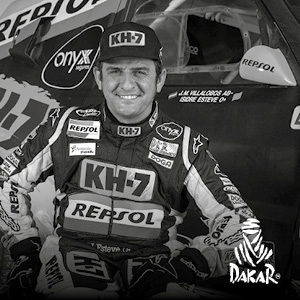 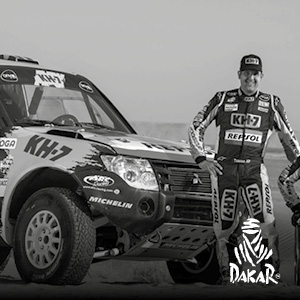 Isidre Esteve							        Txema Villalobos	340 	MITSUBISHI 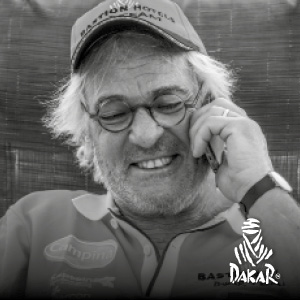 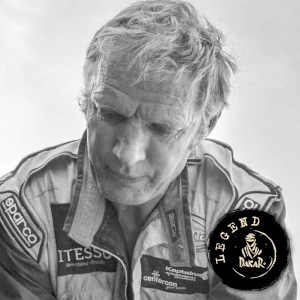 Maik Willems							     Robert Van Pelt	341	 TOYOTA 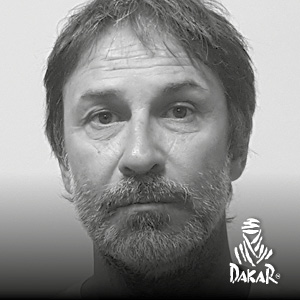 Eduardo Osvaldo Amor						        Nicolas Amor	343 	TOYOTA Martin Maldonado						       Sebastian Scholz Vergnolle        344      MERCEDES Jose Antonio Blangino						       Luciano A. Gagliard       i345                RAPIDO 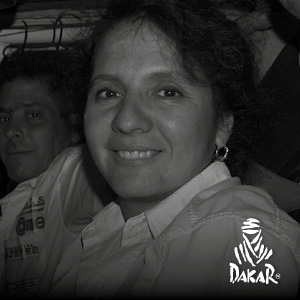 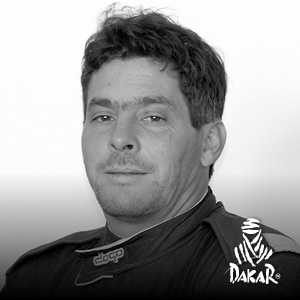 Alicia Reina							     Carlos Dante Pelayo            346                 TOYOTA 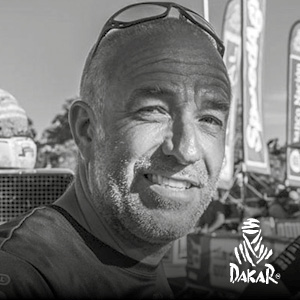 Tim Coronel	347 	SUZUKI 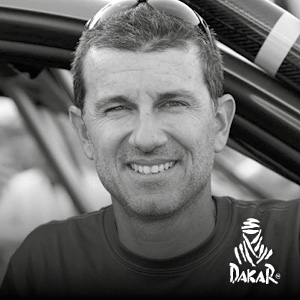 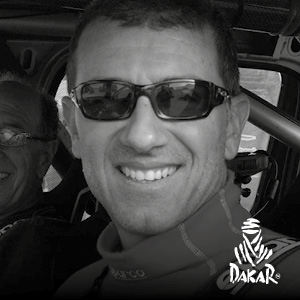 Fernando Ferrand Malatesta						Fernando Ferrand Del Busto     348       TOYOTA 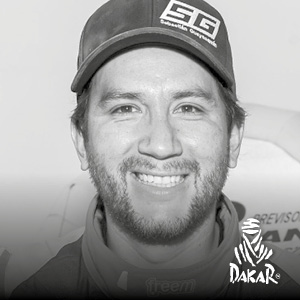 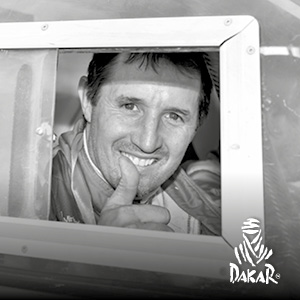 Sebastian Guayasamin							Mauro Lipez	349	 TOYOTA 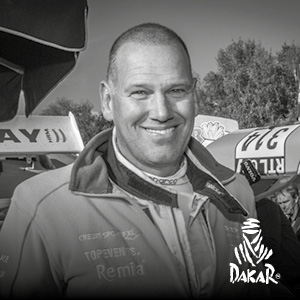 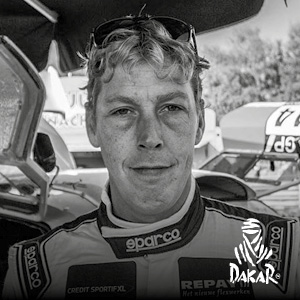 Ebert Dollevoet								Patrick Van Lee		350 	VOLVO 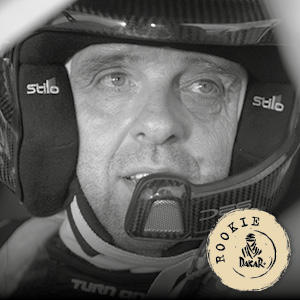 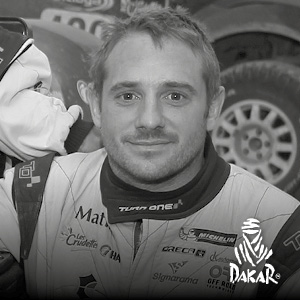 Philippe Croizon							Cedric Duple	352 	BMW 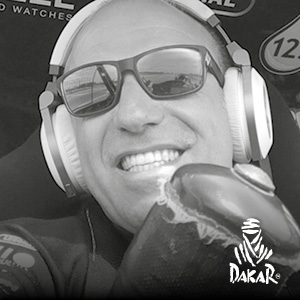 Tom Coronel	354	 SUZUKI Thomas Walter Englert							Hans Paul Thiede Weiler	355 	TOYOTA 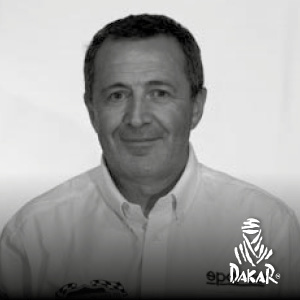 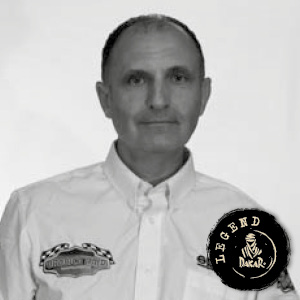 Giulio Verzeletti								Antonio Cabini		356		 FIAT Yves Tartarin								Stephane Duple		357 	LAND-ROVER 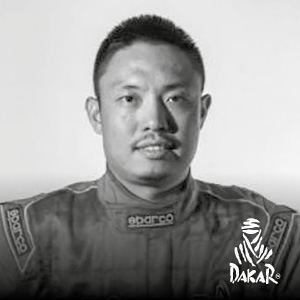 He Zhitao								Kai Zhao	358 		TOYOTA 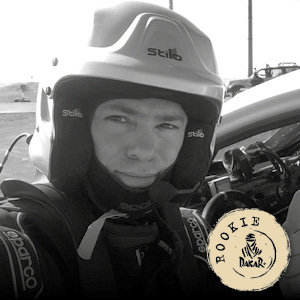 Gerard Tramoni								Dominique Totain	359 	SPRINGBOK MD 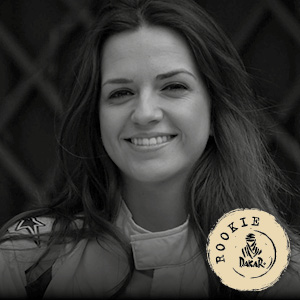 Cristina Gutierrez Herrero						Pedro Lopez Chaves	360	 MITSUBISHI Luis Fernando Barbery Paz                              Salazar Abel                          Remberta Roca Zeballos     361   ToyotaAbel zar Abel 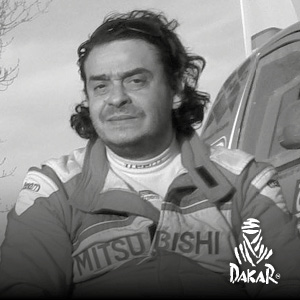 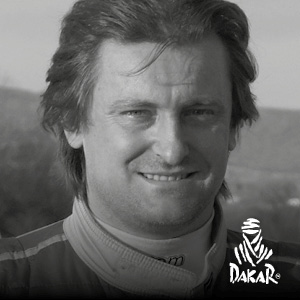 Gianni Luca Tassi			Massimiliano Catarsi		Alessandro Brufola Casotto 	362 	FORD 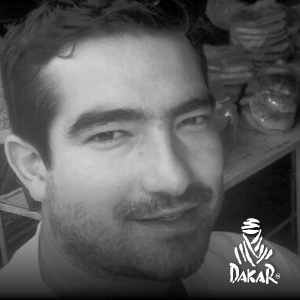 Julio Cesar Roca Mercado						Hernan Daza Jimenez	363 	TOYOTA Juan Carlos Vallejo							Leonardo Baronio	364	 TOYOTA Blas Zapag								Enrique Zapag		367	 TOYOTA 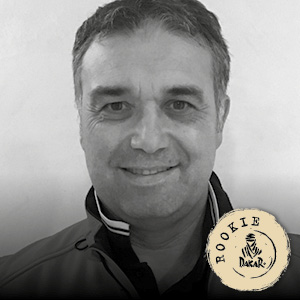 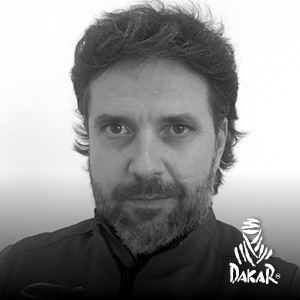 Graziano Scandola 							Giammarco Fossa'	368 	FORD 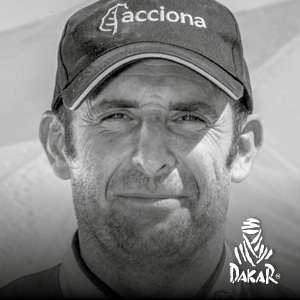 Ariel Jaton								German Rolon   369     ACCIONA ECO POWERED  Gaston Jose Pasten Infante						Fernando Acosta	371	 TOYOTA  Vaidotas Zala								Saulius Jurgelenas	373 	SEAT 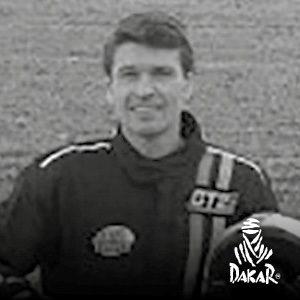 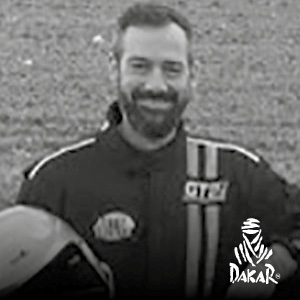 Tristan CouËDe								lEdouard Sineux		375	 LAND-ROVER 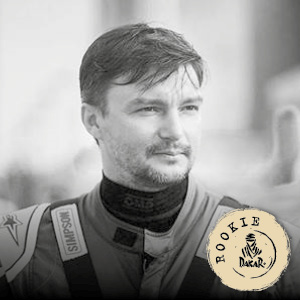 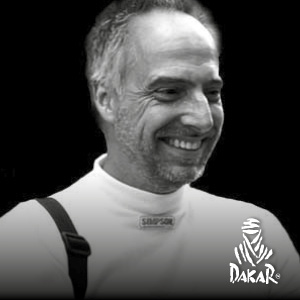 Roman Starikovich							Bert Heskes	376	 DESERT WARR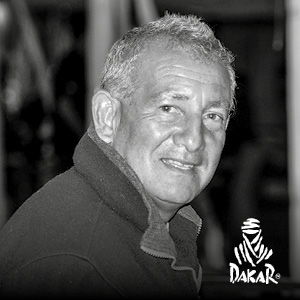 Carlos Alberto Villegas Aguero						Maria Del Huerto Mattar Smith	377	 NISSAN Roberto Naivirt								Jose Luis Di Palma	379 	TOYOTA 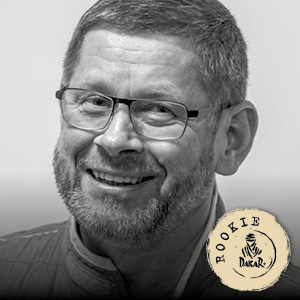 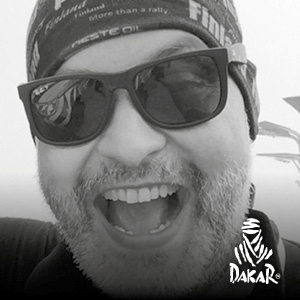 Sergei Shikhotarov							Oleg Uperenko		380 	TOYOTA 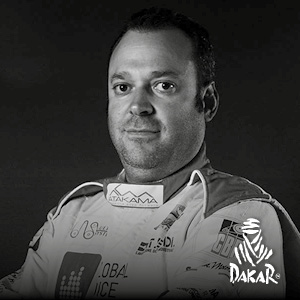 Stefano Marrini								Stefano Rossi		381	 TOYOTA                                  Eduardo Peredo							Eugenio Arrieta		383	 TOYOTA  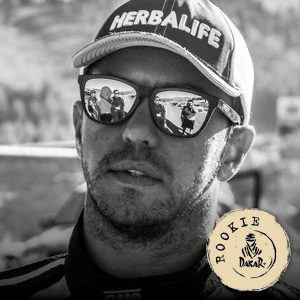 Fortunato Maldonado							Victor Alanoca		385	 PUCH  Ramon Nunez								Sergio David Casas	387 	TOYOTA 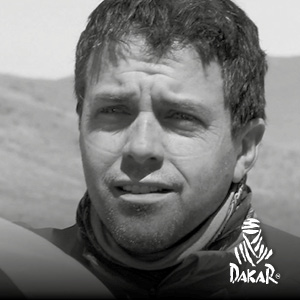 Orlando Careaga							Enzo Cordano		389	 TOYOTA Marco Piana								Steven Griener		390 	 TOYOTA 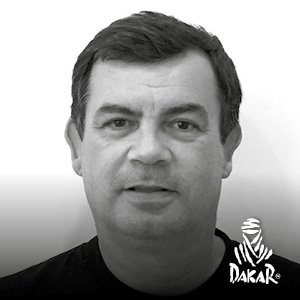 Roberto Recalde							 Juan Jose Sanchez	391	 TOYOTA 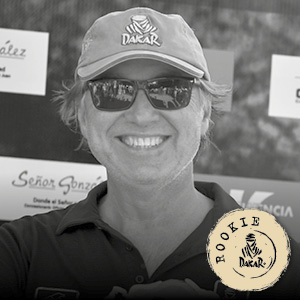 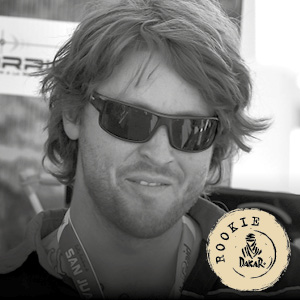 Carlos Hector Salom							Lucas Javier Salom	393 	VOLKSWAGEN 